United Memorial Funeral Home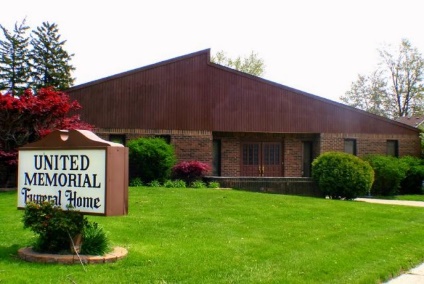 75 Dickinson St.Mt. Clemens, MI. 48043(586)463-8800     fax (586)463-8845  Email:admin@unitedmemorialfh.com
www.unitedmemorialfh.com       	  Cynthia Howell, Funeral Director	Funeral arrangements for: Mollie Winfrey-CribbsVisitation: Friday, March 13, 2020 2:00 p.m.-8:00 p.m.		United Memorial Funeral Home		75 Dickinson St.		Mt. Clemens, MI. 48043Family Hour:  Saturday, March 14, 2020 11:30 a.m.		Love Life Family Christian Church		17363 Topher Drive		Eastpointe, MI. 48021 Funeral: Saturday, March 14, 2020 12:00 Noon		Love Life Family Christian Church		17363 Topher Drive		Eastpointe, MI. 48021 Officiating: Pastor Kevin W. LancasterBurial: Lincoln Memorial Cemetery